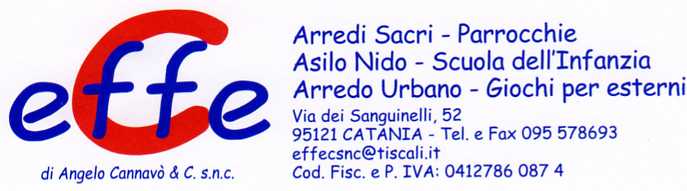 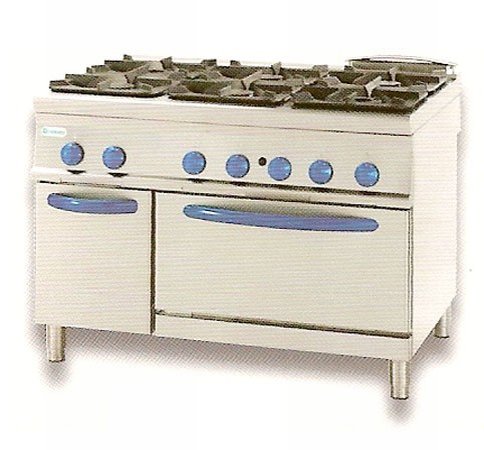 Descrizione:Cucina a 4/6 fuochi, struttura in acciaio inox, conalimentazione a gas e forno.Dimensioni 105x70x85 cmCategoria : Cucine ed elettrodomestici
 Codice: UC21003